OVERWIEVGraduated Landscape Architect, head of Department of Garden Art, vice dean for education of the Faculty of Landscape Architecture, Szent István University. He is a researcher, teacher, guest lecturer in several european universities and an active landscape designer with international design experiences, having since 2000 his own office (Lépték Terv Landscape Office) in Budapest and since 2007 the AB PLAN design Office in Romania. He is working in Germany, Holland and Spain as well, having more than 60 realized open space design projects related mostly to heritage site preservations. He was awarded among other in more than 12 design competitions, and won several national and international awards, for instance the „Landscape Architect of the Year 2012” prize in Hungary, and the Europa Nostra Prize in 2014. EDUCATION                                                                                                                                                  Msc in Horticultural Sciences, 1994	USAMV Cluj Napoca, Faculty of Horticultural Sciences, RomaniaMSc in Landscape Architecture, 1999	Corvinus University of Budapest, Faculty of Landscape ArchitectureUrbanistic Engineer studies, 2002                   	University of Technical Sciences Budapest, Faculty of Architecture PhD, 2003					Szent István University BudapestTitle of Dissertation: The Possibilities for the Revitalization of Urban Public ParksDr. habil, 2012					Corvinus University of BudapestEMPLOYMENTS1999-2016					Szent István University,Faculty of Landscape Architecture and Urban Planning, Dept. for Garden Art Associate Professor, Head of Dept.2000-2016	Lépték-Terv Landscape Architecture Studio, Budapest, Landscape Designer (founder and owner of a design studio:  www.leptek.hu)   					Fellows in the FIELD OF HISTORIC GARDEN’S Research _ last 10 years2006	Research Fellowship on the Institute of Historic Building Conservation, Northampton (GB)2007	Research Fellowship of the Transylvania Trust Foundation Cluj (Romania)2008-2011	Bolyai János Research Fellow of the Hungarian Academy of Science 2013	Visiting Research Fellowship on the SLU Alnarp (Sweden)2014-2015	Research Fellowship of Hungarian Academy of Art (Magyar Művészeti Akadémia)Professional achievements2012	“Landscape Architect of the Year” Prize for the last five years professional activity of Hungarian Association of Landscape Architects and of the Hungarian Chamber of Architects	2013	BATRA (Biennale of Romanian Chamber of Architects) Prize in Public open space cathegory2014	“Europa Nostra Award” in category ‘Research’ for “Transylvanian Castle Gardens and Transylvanian Garden History”2014	“Public Space Renewal Award” by the Hungarian Society for Urban Planning in cooperation with the Hungarian Department of ICOMOSPUBLICATIONS (ENGLISH) RELATED TO the HISTORIC GARDEN’S Research_LAST 10 YEARS2007 	Fekete A.: Transylvanian Garden History – Castel Gardens along the Maros RiverMűvelődes Műhely, Kolozsvar, 2007. pp. 1742007 			Fekete A.: Achille Duchene, Zabola, RoumanieLippay Janos – Ormos Imre - Vas Karoly” Symposium, Budapest, 2007. 16-172008 			Fekete A.: Horticulture and Landscape Design along the Maros 4D Journal of Landscape Architecture and Garden Art, Budapest, 2008. 11., 26-332009 	Fekete A. – Kovacs L. – Kentelky E.: The historical survey of Transylvanian Castle Gardens. An historical survey of Sáromberke (Dumbrăvioara) Castle GardenUSAMV Bucureşti, 2009. Serie B Horticult. Vol. LIII. pp. 440. 302-3232009 	Fekete A. – Kovacs L. – Kentelky E.: The historical survey of Transylvanian Castle Gardens. An historical survey of Gernyeszeg (Gornesti) Castle GardenUSAMV Bucureşti, 2009. Serie B Horticult. Vol. LIII. pp. 440. 324-3392010 			Fekete A.: Transylvanian Noble Residence gardens4D Journal of Landscape Architecture and Garden Art, Budapest, No19. 2010, 16-30 2010 	Fekete A.: Change and Continuity. The new understanding of the historic past presented by the example of Mikes Estate, ZabolaFabos Landscape and Greenway Planning. 2010, Budapest, pp. 610. 537-5442010 	Fekete A. – Kovacs L. – Kentelky E.: The historical survey of Transylvanian Castle Gardens. An historical survey of Vajdaszentivány (Brancovenesti) Castle GardenUSAMV Bucureşti, 2010. Serie B Horticult. Vol. LIII. pp. 390. 311-3242011 	Fekete A., Sarospataki M.: Rehabilitation, maintenance and management of arboretumsActa Universitatis Sapientiae, Agriculture and Environment, 3 (Supl.) 161-1702011 	Fekete A.: Garden Culture and Approaches to Landscape from Gábor Bethlen to József Teleki II.Atlantic Studies on Society in Change No. 140. Editor-in-Chief: Ignac Romsics Studies in the History of Early Modern Transylvania edited by Gyongy Kovacs Kiss, Columbia University Press, New York, 2011. pp. 521. 396-419.2011	Fekete A., Sarospataki M.: Landscape aesthetic initiatives in the history of the Margaret Island, BudapestECLAS Conference 2011 SHEFFIELD - ETHICS/AESTHETICS Abstracts Compiled by Catherine Dee, Kamni Gill, Anna Jorgensen 271-2722013 	Fekete A.: Designed Visual Connections in the Transylvanian LandscapeTranssylvania Nostra, Cluj Napoca, VII. evf. 26. sz. 39-48.2014 	Fekete A. – Sarospataki M. – Takacs Katalin: Landscape ecological and visual significance of dendrological gardens in the Carpathian BasinActa Universitatis Sapientiae, Agriculture and Environment, 6 (2014.) 57-68.2014 	Fekete A. – Jambor I.: Noble Mentality and the Landscape in 17-19th Century in TransylvaniaTranssylvania Nostra, Cluj Napoca, 2014/4, VIII. evf. 30. sz. 49-58.2014 			Fekete A.: Transylvanian Castle Gardens In: Europa Nostra Awards – Laureates 2014, The Hague, Netherlands, 40-51.2014 	Fekete A. – Szaszak Gabriella: Inclusive Design for Historic Sites in the Downtown of BudapestIn: Landscape: a place of cultivation, Porto, Faculdade de ciencias, Universidade de Porto, 2014 pp. 471. 108-114.2015	Fekete A. – Haidari R.: Special Aspects of Water use in Persian Historic GardensActa Universitatis Sapientiae, Agriculture and Environment, 7 (2015.) 55-63.2015			Fekete A: The Transylvanian castle gardens inventory: 2004-2014In: Landscapes in Flux. ECLAS Conference Tartu. Edited by Gloria Niin & Himansu Sekhar Mishra 2015 pp. 568. 410-4142015	Fekete A. – Sárospataki M: Education through practice. Landscape renewal/buildingIn: Landscapes in Flux. ECLAS Conference Tartu. Edited by Gloria Niin & Himansu Sekhar Mishra 2015 pp. 568. 174-176dESIGN AND PLANNING ACTIVITY RELATED TO HISTORIC SITE RENEWAL_LAST 10 YEARS (REALIZED OR UNDER CONSTRUCTION)2006/2008	Renewal of the Saághy Castle Garden (Kámon Arboretum), Szombathely (HU)Design: Fekete A. -  Czermann Katalin - Jámbor I. - Szabó Franciska2007/2008	Renewal of the Herb Gardens, Hospodár Gardens and Arboretum of Pannonhalma Archabbey’s, HungaryDesign: Fekete A. -  Szilágyi Klára – Vajda Sz.2008/2009		Revitalization of Károlyi castle garden from Carei (RO) Design: Fekete A. -  Örsi K. – AB Plan SRL2008/2010		Revitalization of the Royal Castle Garden from Gödöllő (HU) Design: Fekete A. -  Jámbor I. – Sárospataki M. – Szabó Teodóra – Vajda Sz. 2008/2010		The Heart of Budapest _ Downtown Renewal (HU)Design: Fekete A. - Lépték Terv Tájépítész Iroda - Város Teampannon Kft. 2009/2010	Veszprém, Downtown Renewal – open space design of the Kossuth Lajos pedestrian zone Design: Fekete A. -  Speos Kft - Hubayné H. Nóra - Jáger Tünde - Sárospataki M.2010			Paks (HU) – Lussonium Roman fortress environmental design Design: Fekete A. - Fischer Márta - Örsi K. - Terpó Veronika 2010 			Renewal of Alcsút Arborétum (HU)Design: Fekete A. - Fischer Marta - Örsi K.2012			Landscape design of Ludovika Park (Orczy Park), Budapest (HU)Design: Keller Ferenc Építész Stúdió Kft. és Léptékterv Tájépítész Iroda - Fekete A.,  Baráth Zsuzsanna, Félix Zs., György Henrietta, Hőnich R., Hümpfner E., Jancsó M., Keller F., Liziczai S., Nagy I., Sólyom B., Szakács B.2013/2015		Revitalization of the Renessaince Garden from Miclosoara (RO) Design: Fekete A. -  Rudd M.- Sárospataki M. – Weiszer Á.2014 			Jibou (RO) – Renewal of the Béldy castle ParkDesign: Fekete A.2014 			Toplita (RO) – Urmánczy Castle Garden revitalization Design: Fekete A.2015			Renewal of the Castle park from Magyarzsombor (RO)Design: Fekete A.- Jánoska Rita - Terpó Veronika2015			Revitalization of the Bishop garden from Székesfehérvár (HU)Design: Fekete A. -  Mándoky Petra – Vajda Sz.INTERNATIONAL LECTURES/PRESENTATIONS RELATED TO the HISTORIC GARDEN’S Research_LAST 10 YEARS2006 		Creators and re-creators – Landscape Designers in the Carpathian Basin„Role, Meaning and Possibilities for the Participation of Local Communities in the Conservation of Historic Parks and Gardens” - Expert Seminar, Muzakowski/Muskauer Park, Poland-Germany, 25-28. 05. 2006.2006 		Landscape History in the MSc Education on the Faculty of LandscapeArchitecture, Corvinus University of BudapestLe Notre Institute „Lenne Project”- II. Workshop, Manchester Metropolitan University, Manchester (UK), 06.10.2006.2006 		The Register of Gardens of Historic Interest in TransylvaniaBontida (RO) International Center for Built Heritage Reconstruction, 26.08.2006.2007 		Castle Garden Renewal – Tradition or a Need?Nysa (PL), The State Higher Vocational School „The Signs of theTradition in the Architecture” workshop, 17.10.2007.2008 		The reconstruction of historic gardens in urban contextIV. European Dendrological Symposium, Fehérvárcsurgó (HU)08.06.2008.2010 	Change and Continuity. The new understanding of the historic past presented by the example of Mikes Estate, ZabolaFabos Conference on Landscape and Greenway Planning. Budapest (HU), 8-11.07.2010, 2011 	Historic open space development and streetscape guide for small settlementsI’st Transylvanian Landscape Conference, Marosvasarhely (RO), Sapientia EMTE, 08.04. 2011. 2011 		Landscape aesthetic initiatives in the history of the Margaret IslandECLAS Conference 17-21.09.2011. Sheffield (UK)2011 	Garden historical evaluation and reconstruction strategy of the Royal Castle Park from Gödöllő, HungaryAnnual meeting of the Slowak association of Landscape Architects Palarikovo (SK), 08.12.2011. 2011 		The role of historic gardens and sites in Mures River Greenway ConceptMeeting of Mures County Council (RO), Tg Mures, 26.05.2011. 2013 		Renessaince Castle – Romantic Parkland?Contemporary Landscape Architecture in Visegrad Countries. Opening Ceremony, Warsaw (PL) 22.03.2013. 2013 	Historic Landscape renewal in Hungarian Contemporay Landscape ArchitectureFachhochschule Weihenstephan-Triesdorf (DE), 08.06.2013. 2013 	Orient’s Landscape History in the Hungarian Landscape Architecture educationSanghaj-Budapest Forum for High Education, Budapest (HU), Balassi Institute,13.06. 2013. 2014 		Transylvanian Castle GardensEuropa Nostra Award Ceremony – Excellence Fair Presentation, Technische Universitat Wien (AU), Kuppelsaal, 05.05.2014. 2014 		Inclusive Design for Historic Sites in the Downtown of BudapestECLAS Conference, Porto (P), 22.09.2014. 2014 	Contemporary threats to Hungarian and Transylvanian dendrological gardens„Contemporary threats to historic gardens” international XXI conference in the series of garden art and historical dendrology Cracow (PL), Cracow University of Technology, November 07.11.2014.2015		Castle garden renewals - Ideological backgroundIII’d Transylvanian Landscape Conference, Marosvasarhely (RO), Sapientia EMTE, 15-16.05. 2015. 2015		The Transylvanian Castle Gardens inventory: 2004-2014ECLAS Conference 21-24.09.2015. Tartu (EST)2015		Late Renessaince Gardens in Central and Eastern EuropeSanghaj (CHI), East China Normal University (ECNU), School of Design, 13.11.2015.2015	Education through research- Hungarian Garden History and Contemporary Hungarian Landscape DesignSanghaj (CHI), Tongji University, College of Architecture and Urban Planning (CAUP), 16.11.2015.CURRICULUM VITAEAlbert FEKETE Date and Place of Birth: 01.02.1968 - SzékelyudvarhelyHome Address: 1113. Budapest, Diószegi út 50/b. Phone: +36 20 5482979E-mail: fekete.albert@tajk.szie.hu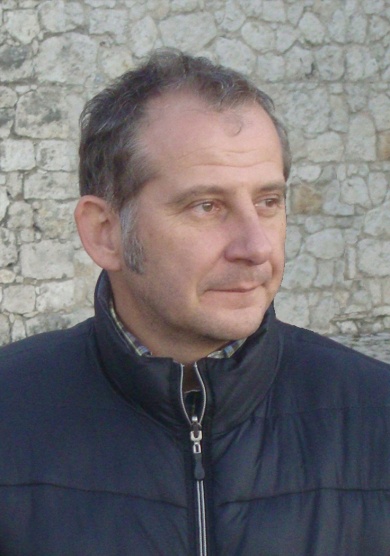 